Collaborazione a titolo gratuito per mini corso online italiano L2 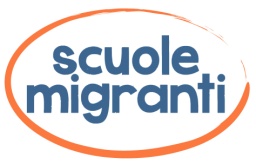 Nome …………………………….                         Cognome …………..…… CF ......................... ………………….  cell ……………………….    Mail …………………………………Ho conseguito: - DITALS 1° livello in data …. - DITALS 2° livello in data …. - Diploma DILS in data …….- altro …….Ho esperienza di insegnamento italiano L2 (dove, quando, quante ore) ………………………………..Desidero svolgere corsi di italiano a distanza nel periodo .................. (novembre 2020 - giugno 2021) per un tot complessivo di ............. oreIl micro corso verrà svolto a mia scelta: - corso individuale per singolo allievo tramite Whatsapp- corso per due allievi tramite Whatsapp - corso per 6/8 allievi tramite altra piattaforma …………………Sarà mio compito telefonare agli allievi di cui la Rete manderà nome e cellulare. Nella prima video chiamata, oltre a presentarmi, cercherò di comprendere il livello di italiano e raccogliere informazioni sui motivi per i quali il migrante vuole imparare l’italiano (permesso soggiorno, lavoro, genitore di alunno, ecc.) e le preferenze di orario. Sulla base di queste informazioni farò il programma del corso: abbinamento allievi, orario, prime lezioni, eventuali sussidi. Accolgo molto volentieri la supervisione del Dott. Roberto Tomassetti (docente DITALS) e di altri tutor indicati da Scuolemigranti. Mi impegno a inviare il programma e successivi aggiornamenti a info@scuolemigranti.orgtomassetti@@unistrasi.itAllego CV